Wenn die geänferten Websites auf dem eigenen PC nicht korrekt angezeigt werden (immer noch das vorhergehende)Dann muss der Internet Cache (Browserverlauf) gelöscht werden.	Hier wichtig das 1. Häckchen bei Bevorzugte Websitedaten beibehalten 	entfernen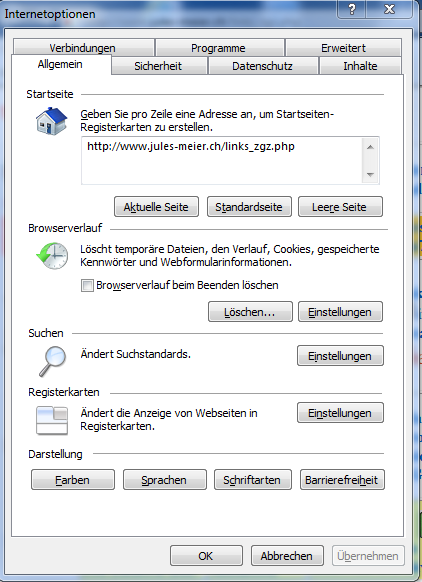 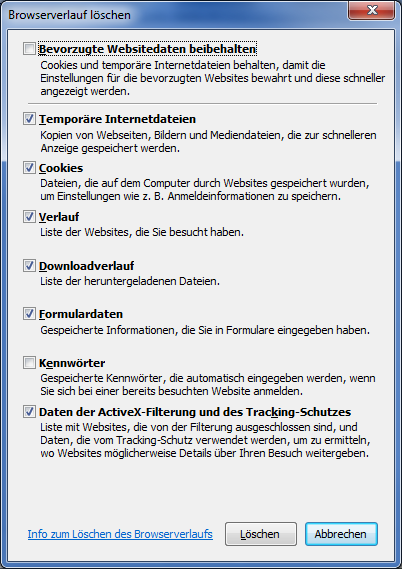 